上海外国语大学留学生报到指南（2023年秋学期）报到时间：   接待时间：8：30-11：00/13：30-16：30报到地点：虹口校区：虹口区大连西路550号6号楼1楼（✳虹口校区学生如未能在指定日期报到，请前往虹口校区2号楼202办公室办理报到手续）对应专业：高级翻译学院、国际文化交流学院下设专业；MBA；中国学（英语授课硕士/博士）；国际商务、金融松江校区：松江区文翔路1550号3号楼119室对应专业：除虹口校区专业外的其他专业报到所需材料：护照住宿登记单录取通知书学费（现金或中国境内申请的银联储蓄卡）境外体检记录（限学习一年及以上者）学生保险a．   根据教育部要求，计划学习一年以上的学生需要在中国境内购买留学生保险，具体信息请参见https://www.lxbx.net/insurance?id=V3dQV2hoeG9VMlNhNUE9PQ%253D%253D。学生可在入境中国前3天起，上网自行购买，并与报到当日出示手机或电脑截屏图片。b．   计划学习一学期及以下者可在本国购买海外保险，但保险内容和金额需同以上留学生保险相符，并在报到当日出示保险凭证。如保险种类或金额未达到留学生保险同等标准，需在购买后方可完成报到手续。机场至学校交通至虹口校区：出租车200元左右地铁：乘坐地铁2号线，至人民广场换乘地铁8号线，虹口足球场下车，步行10分钟。至松江校区：出租车300元左右地铁：乘坐地铁2号线，至世纪大道换乘地铁9号线，松江大学城下车，乘出租车20元左右。银行卡完成报到手续后，可凭护照、学生证、住宿登记单前往学生正门右侧中国工商银行上外支行办理银行开户手续（✳需事先办理手机号码，以便接收验证信息）手机SIM卡报到期间两校区都会有电信服务商在校内为新生办理开卡业务。住宿登记根据中国法律规定，外国人入境24小时内必须办理《境外人员临时住宿登记单》。虹口校区住宿校内的同学可在宿舍前台获取，松江校区及住宿校外者须前往住址附近派出所申请办理。另外也可以扫描下方二维码，在线办理。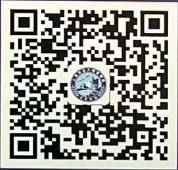 校内及附近设施完报到手续，获得学生证后，可办理校园一卡通，在校内食堂、面包店、咖啡店使用。虹口校区附近的龙之梦购物中心内，以及松江校区的文汇路附近，用餐的地方较多，另有超市、电影院及众多商店，可满足基本生活需求。提示中国目前智能手机非常普及，各类数字应用也会为学习和生活提供很多便利，建议大家报到前先注册“微信”，并在开设银行账户后及时开通“支付宝”或“微信支付”。因奖学金的注册及发放需要时间，获得全额奖学金的学生，请自行准备一定金额的现金，满足生活费发放前的日常开销。住宿地点为虹口校区“东体育会路411号 生活区10号楼“和松江校区” 上海市松江区三新北路1800弄16号楼“的学生，需准备床上用品，可以在办理住宿时购买（约500元人民币/套），也可以自行准备。上外迎宾馆将在报到结束后（2023年9月11日起）开始计算房费，未能按期报到的学生如需保留住宿预定，请自9月11日起支付房费。2023年5月发布虹口校区：松江校区语言课程9月6/7/8日本科课程9月4/5日9月11/12日硕、博课程9月4/5日9月11/12日